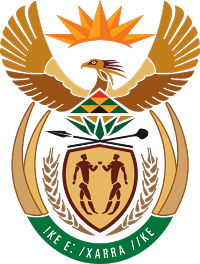 MINISTRY FOR COOPERATIVE GOVERNANCE AND TRADITIONAL AFFAIRSREPUBLIC OF SOUTH AFRICANATIONAL ASSEMBLYQUESTION FOR WRITTEN REPLYQUESTION NUMBER 2019/620620.	Mr M G P Lekota (Cope) to ask the Minister of Cooperative Governance and Traditional Affairs:What steps does his department or the Government intend to take in order to arrest the collapse of the Msunduzi Local Municipality?				NW743EREPLY:The information requested by the Honourable Member is not readily available in the Department. The information will be submitted to the Honourable Member as soon as it is availableThank you